PENNSYLVANIA PUBLIC UTILITY COMMISSIONHarrisburg, PA  17105-3265Kevin Maromonte					:								:	v.						:			C-2015-2468911							:Peoples Natural Gas Company LLC			:	Equitable Division					:FINAL ORDER		In accordance wit te provisions of Section 332() of te Public Utility Code, 66  C.S. §332(h), the decision of Administrative Law Judge David  A. Salapa dated May 22, 2015, has become final without further Commission action; THEREFORE,IT IS ORDERED:1.	That the motion of Peoples Natural Gas Company LLC-Equitable Division to dismiss the complaint filed by Kevin Maromonte at Docket No. C-2015-2468911 is granted.2.	That the complaint of Kevin Maromonte against Peoples Natural Gas Company LLC-Equitable Division at Docket No. C-2015-2468911 is dismissed with prejudice for failure to appear and prosecute.3.	That the docket at Docket No. C-2015-2468911 is marked closed. 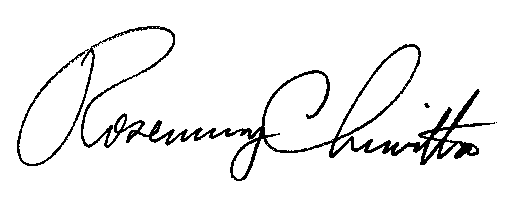 							BY THE COMMISSION,							Rosemary Chiavetta							Secretary(SEAL)ORDER ENTERED: July 8, 2015